Welcome to the Thermae:        exercises!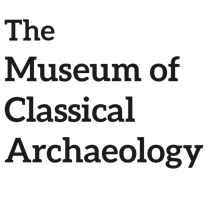 Use the clues to find out what part of the Thermae is being described, then write the name (the first letter is provided):It means “cold room”There is a swimming poolIt’s the   F _ _ _ _ _ _ _ _ _ _ 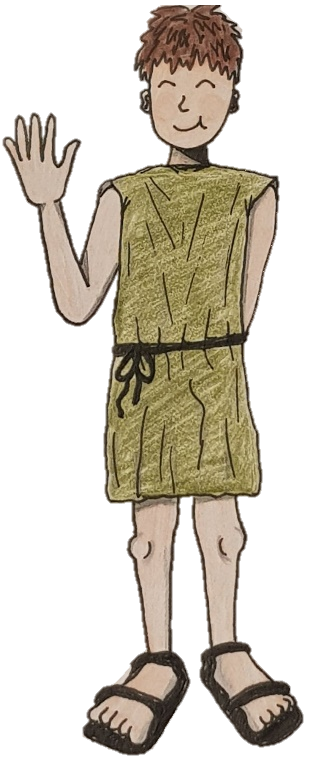 It’s full of books in Greek and LatinIt’s not found in every thermaeIt’s the  B_ _ _ _ _ _ _ _ _ _There are animals and plantsYou can take a stroll there after the bathsThey are the  H _ _ _ _It’s built on top of a hypocaustIt’s almost like a modern saunaIt’s the  C _ _ _ _ _ _ _ _ _ Romans would play “volleyball” thereIt’s a place to exerciseIt’s the  P _ _ _ _ _ _ _ _It’s the first room in the thermaeThere are benches to sit down and chat with friendsIt’s the   T _ _ _ _ _ _ _ _ _Some light translation! Try and translate these Latin phrases in English. Top tip: some of these words were already used in other activities!Lucius amat thermas (thermas: accusative of thermae)Mater est in hortis(in: same as the English preposition “in”; hortis: comes from horti, in the ablative case, it indicates being in a place)Vacca non est in tepidario!Callida bibliotheca est ante templum (ante: in front of)Filiae ambulant per palaestram (per: around)What follows is the answer sheet: don’t peak! Check only after you’re done with the exercisesIt means “cold room”There is a swimming poolIt’s the   FRIGIDARIUM It’s full of books in Greek and LatinIt’s not found in every thermaeIt’s the  BIBLIOTHECAThere are animals and plantsYou can take a stroll there after the bathsThey are the  HORTIIt’s built on top of a hypocaustIt’s almost like a modern saunaIt’s the  CALIDARIUM Romans would play “volleyball” thereIt’s a place to exerciseIt’s the  PALAESTRAIt’s the first room in the thermaeThere are benches to sit down and chat with friendsIt’s the   TEPIDARIUMLucius amat thermas = Lucius loves the bathsMater est in hortis = The mother is in the gardensVacca non est in tepidario! = The cow is not in the warm room!Callida bibliotheca est ante templum = The beautiful library is in front of the templeFiliae ambulant per palaestram = The girls walk around the gym